KVETOU MÁKY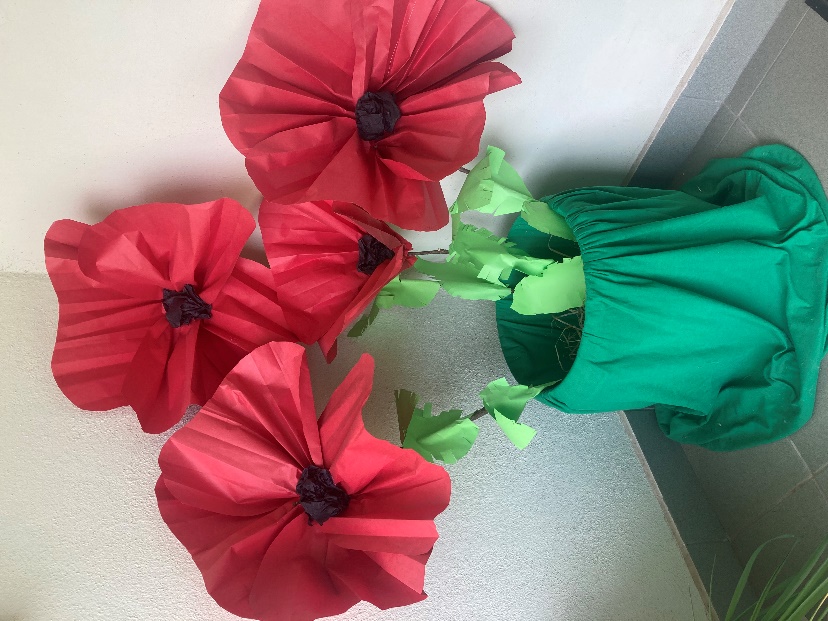 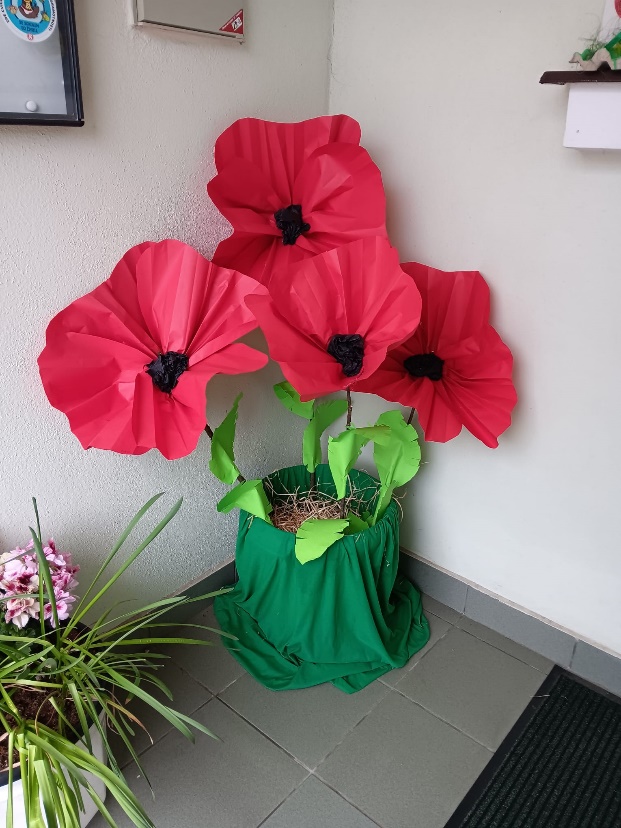 Konec jara a začátek léta zdobí pole, meze a louky krásné vlčí máky. A pokud se ti líbí jako nám, vytvoř si své vlastní, které ti budou přinášet radost, jak dlouho chceš. Tyto máky jsou velké, okaté a nikdo je nepřehlédne.Co budeš potřebovat:červené papíry ve velikosti A3 (na každý květ 4 kusy)zelené papíry ve velikosti A4černý krepový papírtužku, nůžky, tavnou pistoli nebo lepidlo Herkulessuché větve (klacky) cca 70-90 cm dlouhéPostup:Vezmi 4 červené papíry velikosti A3, odstřihni rohy dokulata (foto č. 1) a poskládej je do harmoniky (foto č. 2). Postupně přilepuj Herkulesem nebo tavnou pistolí na větev 4 harmoniky. (foto č. 3 a 4). Viditelné lepidlo zamaskuj namuchlaným černým krepovým papírem (foto č. 5).Ze zelených papírů velikosti A4 vystřihni několik listů, a to z každé A4 jeden list (foto č. 6) a listy nastříhej po obvodu (foto č. 7). Přilep k větvi s květem.Hotové máky vlož do připravené nádoby (košík, váza, v našem případě kbelík obalený látkou).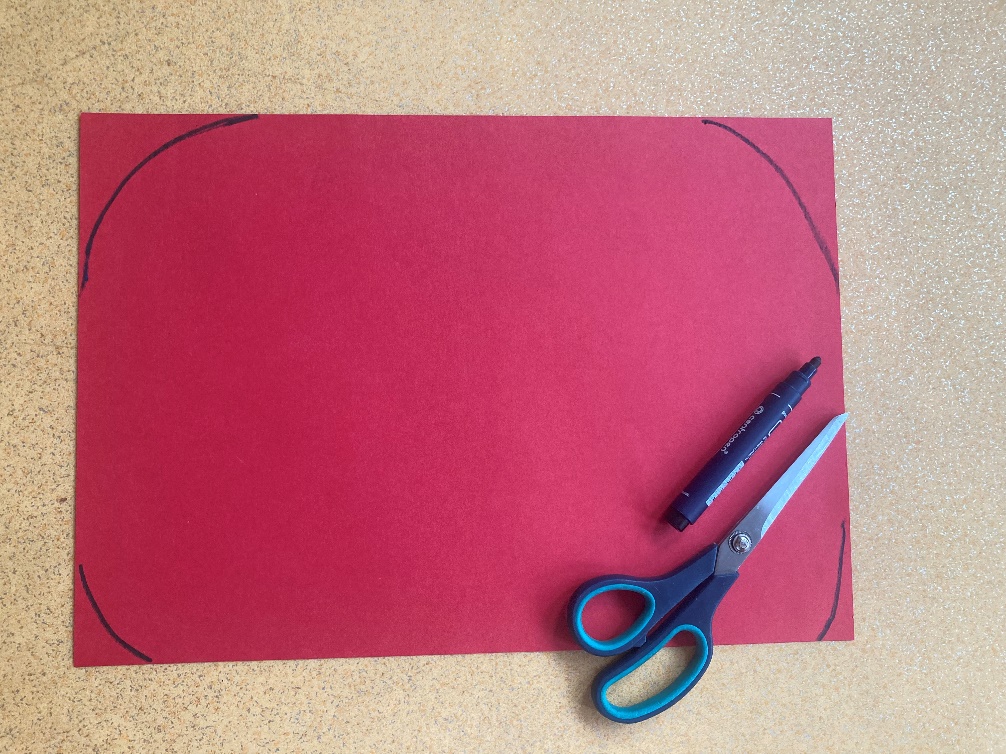 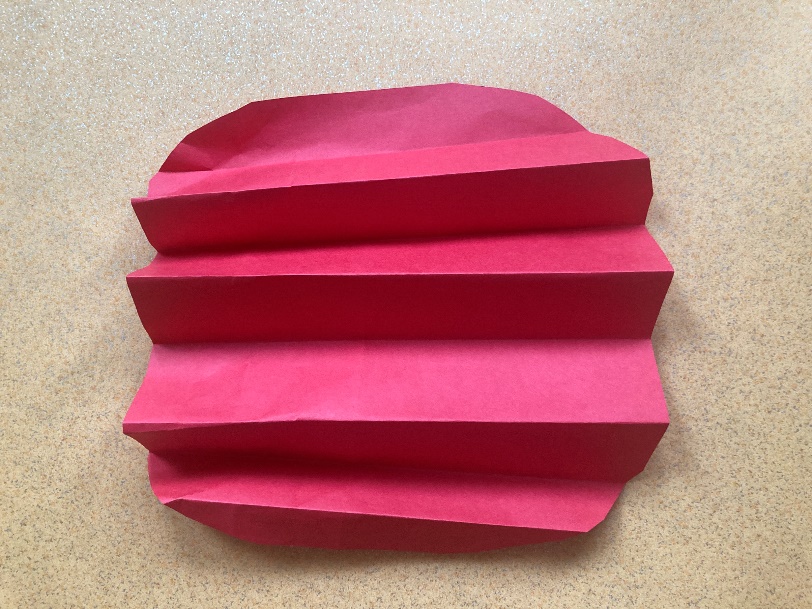 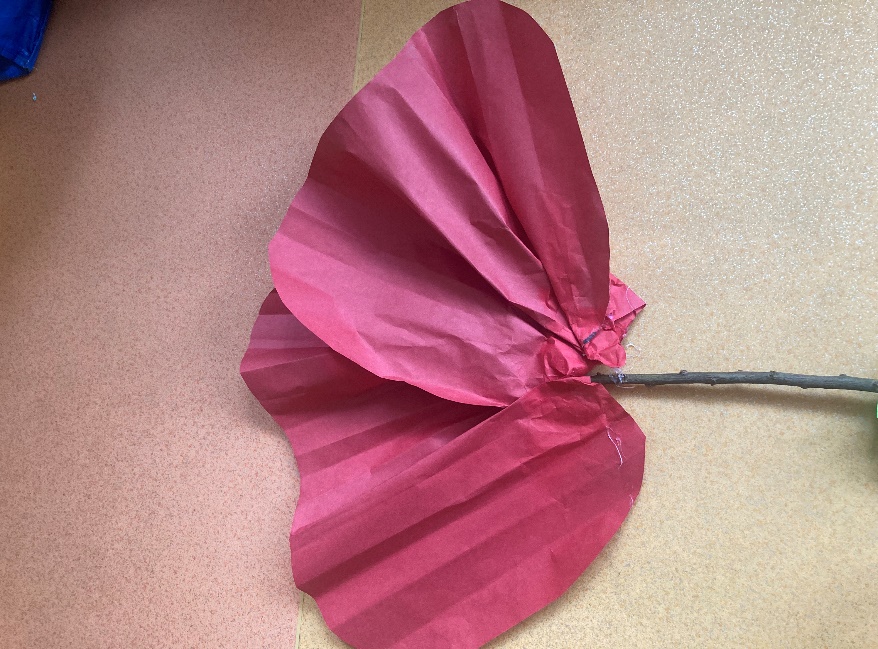 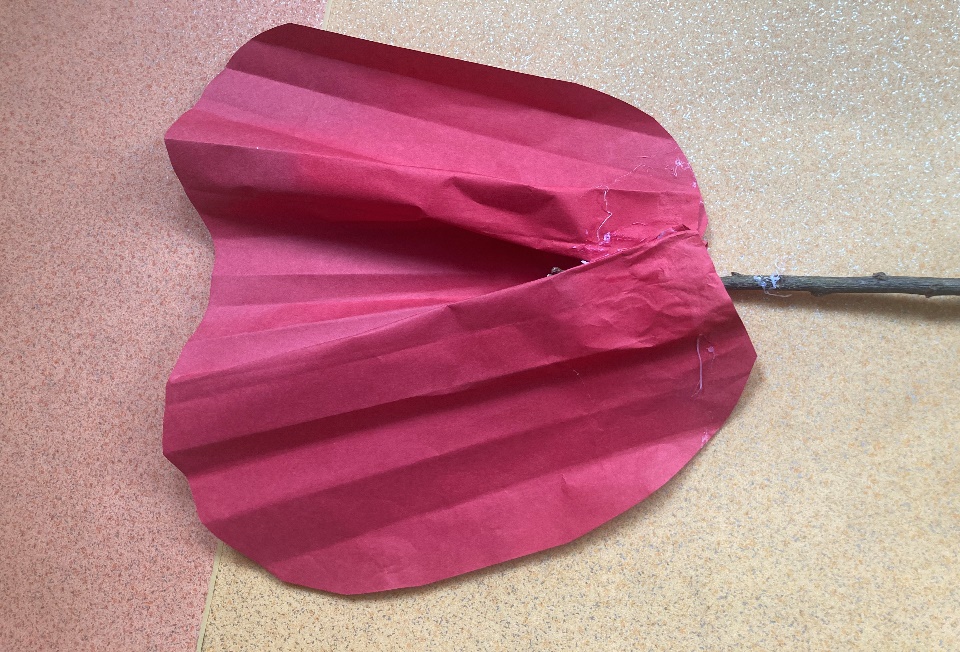 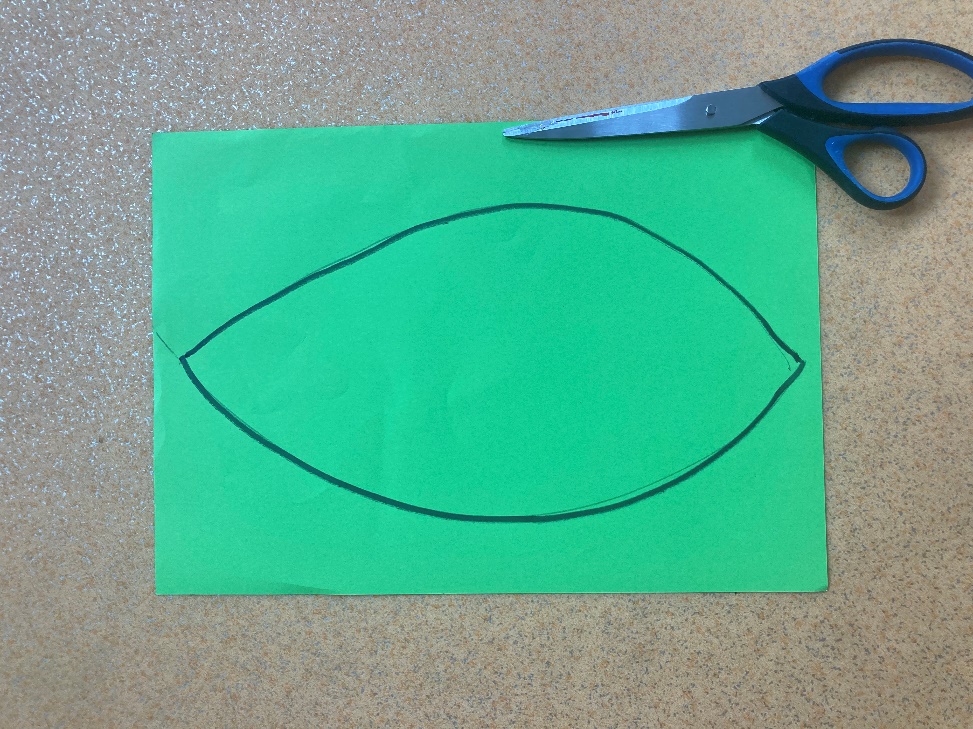 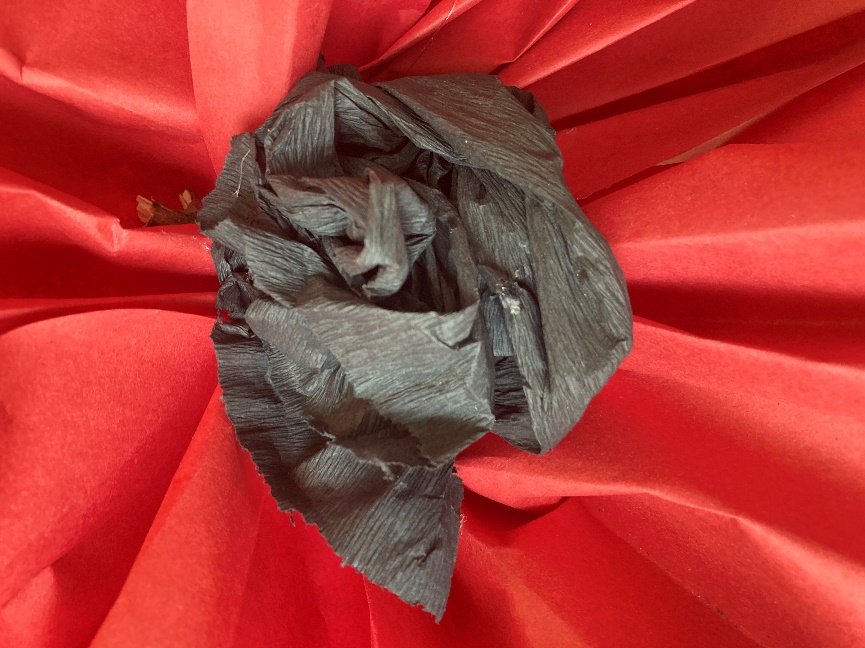 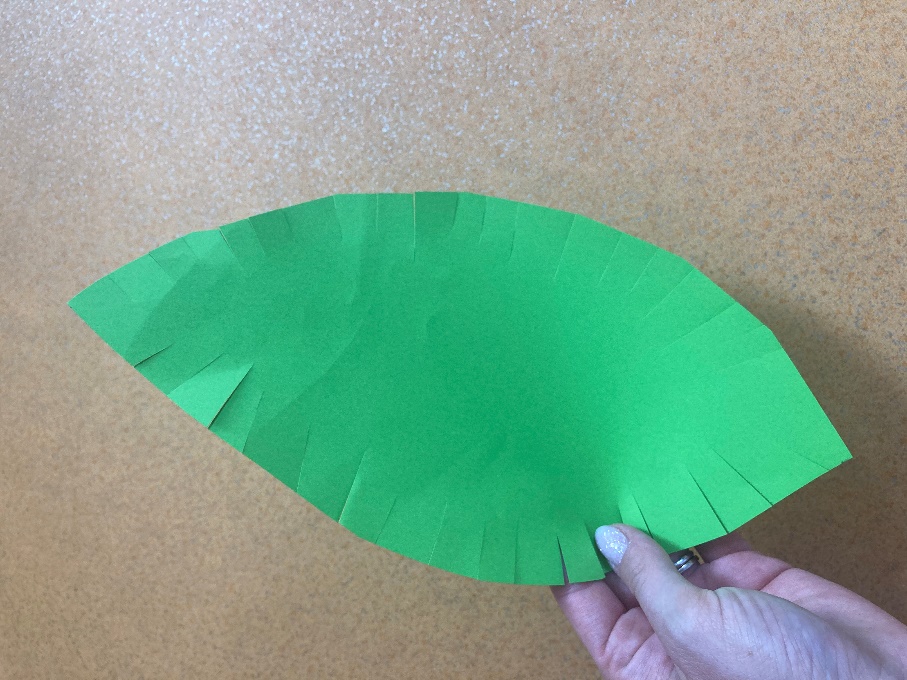 Vlčí máky lze případně tvořit i z papírů menších formátů (červené papíry A4 a zelené papíry A5). V tomto případě použij kratší větve. 